											SEB 22.01.21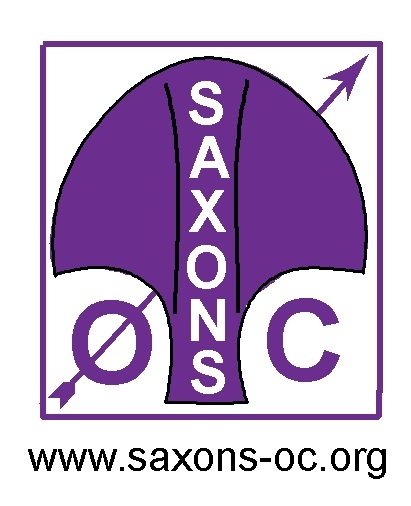 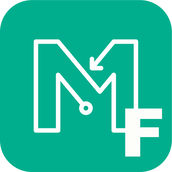 Walderslade MapRunMapRun pathnameMaprun...UK/Kent/Maidstone/Walderslade PXAS ScoreV60 DescriptionA very populal KNC area using the streets and wooded valleys of Walderslade. Location and suggested parkingME5 9HP w3w: salad.hooks.plantsCar park is off Catkin Close via Tunbury Avenue. Start/finish locationStart is in the NE corner of the car park. Rules20 control, 60 min score event.i.e. visit as many of the 20 control points as you can, in any order, and be back to register the finish within 60 mins.Scoring: 20 points per control, 10 points deducted per minute, or part minute, after 60 min limit.MapScale 1:10,000Contours: 10mControl descriptions on the map.Produced with Open Orienteering Map. FacilitiesNoneNotesTake care crossing roads and watch for traffic.Be alert for trip hazards as some paths are rough underfoot and steep.Covid-19: Follow current travel and social distancing guidelines. Be considerate when approaching or passing people, especially in narrow alleyways.The map is produced from open source data so may contain errors or omissions. If a route appears to be private go another way.It is your responsibility to keep safe, avoid traffic and maintain social distancing. This is just for fun – do not take risks.This Challenge is not an organised event or activity. You do the Challenge as an individual for personal training and you are responsible for both your own safety and the safety of others around you. ContactAny problems or comments please contact mapping@saxons-oc.org